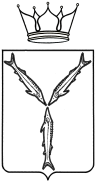 МИНИСТЕРСТВО ОБРАЗОВАНИЯСАРАТОВСКОЙ ОБЛАСТИП Р И К А З           от  14.06.2024_№ 863________г. Саратов	С целью повышения престижа рабочих профессий, мотивации обучающихся к получению знаний по охране труда, развития системного сотрудничества между профессиональными образовательными организациями и работодателямиПРИКАЗЫВАЮ:1. Утвердить:1.1. Положение об областной олимпиаде профессионального мастерства среди обучающихся профессиональных образовательных организаций по специальности 15.02.16 Технология машиностроения, профессии 15.01.33 Токарь на станках с числовым программным управлением (приложение № 1).1.2. Состав организационного комитета областной олимпиады профессионального мастерства среди обучающихся профессиональных образовательных организаций по специальности 15.02.16 Технология машиностроения, профессии 15.01.33 Токарь на станках с числовым программным управлением» (приложение № 2).2. Государственному автономному профессиональному образовательному учреждению Саратовской области «Саратовский колледж промышленных технологий и автомобильного сервиса» провести  21 июня 2024 года областную олимпиаду профессионального мастерства среди обучающихся профессиональных образовательных организаций по специальности 15.02.16 Технология машиностроения, профессии 15.01.33 Токарь на станках с числовым программным управлением.3. Отделу аналитической и организационной работы управления развития профессионального образования и организационной работы в течение одного рабочего дня после подписания разместить приказ на официальном сайте министерства образования Саратовской области в сети Интернет.4. Контроль  за  исполнением настоящего  приказа  возложить  на заместителя министра – начальника управления развития профессионального образования и организационной работы. Заместитель Председателя Правительства Саратовской области – министр образования  Саратовской области 						                             М.И. ОрловПриложение № 1УТВЕРЖДЕНОприказом министерства образования области от ________2024 г.  № ____ПОЛОЖЕНИЕоб областной олимпиаде профессионального мастерства среди обучающихся профессиональных образовательных организаций   Саратовской области по специальности 15.02.16 Технология машиностроения, профессии 15.01.33 Токарь на станках с числовым программным управлением1. Общие положения1.1. Настоящее положение об областной олимпиаде профессионального мастерства среди обучающихся профессиональных образовательных организаций	  Саратовской области по специальности 15.02.16 Технология машиностроения, профессии 15.01.33 Токарь на станках с числовым программным управлением  (далее - Олимпиада) определяет порядок организации и проведения Олимпиады.1.2. Целью Олимпиады является выявление и поддержка талантливой молодежи профессиональных образовательных организаций Саратовской области по специальности 15.02.16 Технология машиностроения, профессии 15.01.33 Токарь на станках с числовым программным управлением.1.3. Задачами Олимпиады являются:мониторинг качества профессиональной подготовки обучающихся;расширение круга профессиональных умений, обучающихся по выбранной профессии/ специальности;проверка профессиональной готовности обучающихся к самостоятельной трудовой деятельности;повышение ответственности обучающихся за выполняемую работу, способности самостоятельно и эффективно решать проблемы в области профессиональной деятельности;повышение престижа рабочих профессий в современных экономических условиях;повышение роли мастера производственного обучения в профессиональной подготовке рабочих кадров для ведущих отраслей экономики Саратовской области.1.4. Олимпиада включает проверку:теоретических знаний по технологии обработки на токарных станках, охране труда и технике безопасности, основам инженерной графики, материаловедению;умений применять лексику и грамматику иностранного языка (английский язык) для перевода текста на профессиональную темупрактических навыков по обработке деталей на токарном станке и заполнению карты контроля, согласно конкурсному заданию. 1.5. Олимпиада проводится на базе государственного автономного профессионального образовательного учреждения Саратовской области «Саратовский колледж промышленных технологий и автомобильного сервиса» (далее – ГАПОУ СО «СКПТиАС») 21 июня 2024 года.Начало – в 09.00.Контактный телефон:8 (8452) 55-70-10.Электронный адрес: stpt_as@mail.ruСайт колледжа: http://stptas.ru2.Участники Олимпиады2.1. Право на участие в Олимпиаде предоставляется обучающимся профессиональных образовательных организаций Саратовской области по специальности 15.02.16 Технология машиностроения, и профессии 15.01.33 Токарь на станках с числовым программным управлением.2.2. Организация Олимпиады возлагается на Организационный комитет Олимпиады (далее – Оргкомитет), который осуществляет подготовку, проведение и контроль над проведением Олимпиады (приложение № 2 к приказу).2.3. Основанием к участию в Олимпиаде является заявка, согласие на обработку персональных данных, направленные администрацией профессиональной образовательной организации в ГАПОУ СО «СКПТиАС» по утвержденной форме (приложение № 1, № 2 к положению) до 20 июня 2024 года. Заявка направляется на электронную почту: stpt_as@mail.ru2.4. Для участия в Олимпиаде, каждая профессиональная образовательная организация направляет 1 студента и сопровождающего его работника, который несет ответственность за поведение и безопасность обучающихся в пути и во время Олимпиады. 2.5. Прибывшие на Олимпиаду участники должны иметь при себе паспорт, студенческий билет.3.Организация проведения Олимпиады3.1.Оргкомитет осуществляет мероприятия по организационному и методическому обеспечению Олимпиады, в том числе по подготовке документации по организации теоретической и практической части Олимпиады (конкурсных заданий).3.2. Программа проведения Олимпиады:3.3. Участники Олимпиады прибывают к месту проведения Олимпиады с сопровождающими лицами и проходят регистрацию в соответствии с заявками. 3.4. В день начала Олимпиады проводится жеребьевка участников, а также организационно-ознакомительные мероприятия, включающие в себя:инструктаж по технике безопасности и охране труда;ознакомление с рабочими местами и техническим оснащением;ознакомление с утвержденным порядком организации и проведения Олимпиады.3.5. Участники Олимпиады выполняют профессиональное комплексное задание, нацеленное на демонстрацию знаний, умений, опыта в соответствии с видами профессиональной деятельности по специальности 15.02.16 Технология машиностроения и профессии 15.01.33 Токарь на станках с числовым программным управлением.3.6. В случае нарушения правил организации и проведения Олимпиады, грубого нарушения технологии выполнения работ, правил техники безопасности участник может быть дисквалифицирован. 3.7. Оценку результатов выполнения профессионального комплексного задания Олимпиады и отбор победителей конкурса осуществляет жюри путем подсчета баллов, набранных участниками.3.8.  Не позднее 10 дней после проведения Олимпиады на сайте ГАПОУ СО «СКПТиАС» размещается сводная ведомость оценок участников и фотоотчет.4. Организация работы жюри4.1. Для оценки качества выполнения конкурсных заданий и выявления победителей Оргкомитетом определяется и утверждается состав олимпиады (далее – Жюри) из числа высококвалифицированных специалистов профильных организаций.4.2. В состав Жюри входят представители работодателей и работники Колледжа.4.3.Члены Жюри оценивают качество подготовки участников Олимпиады, подводят итоги, определяют победителей Олимпиады, оформляют документацию.4.4. Результаты проведения Олимпиады отражаются в протоколе заседания Жюри.4.5. По итогам Олимпиады присуждаются 1, 2 и 3 места.5.Критерии оценивания Олимпиады5.1. Теоретическая и практическая части, а также перевод профессионального текста Олимпиады проводятся очно.5.2. Теоретическая часть.Форма проведения конкурсного испытания - тестирование.Тестирование участников проводится по 20 теоретическим вопросам закрытой формы с выбором правильного ответа, по четырём тематическим направлениям:технология машиностроения (общие основы технологии металлообработки и работ на металлорежущих станках);безопасность жизнедеятельности;инженерная графика (техническая графика);материаловедение (основы материаловедения).Вопросы закрытой формы с выбором одного варианта ответа состоят из неполного тестового утверждения с одним ключевым элементом и множеством допустимых заключений, одно из которых являются правильным.Время выполнения тестового задания - 30 минут.Максимальное количество баллов - 20 баллов.Структура оценки тестового задания5.3. На основании результатов выполнения теоретической части Олимпиады заполняется ведомость результатов выполнения теоретической части конкурсного задания областной олимпиады профессионального мастерства среди обучающихся профессиональных образовательных организаций   Саратовской области по специальности 15.02.16 Технология машиностроения, профессии 15.01.33 Токарь на станках с числовым программным управлением  (приложение № 3 к Положению).5.4. Перевод профессионального текста.Задание: Перевод профессионального текста со словарем. Объем текста на иностранном языке составляет более 1200 знаков. При переводе профессионального текста со словарем учитывается наличие ошибок при переводе профессиональных терминов, грамотность, глубина понимания текста.Время выполнения задания - 30 минут.Максимальное количество баллов - 10 баллов.Структура оценки заданияНа основании результатов выполнения конкурсного задания «Перевод профессионального текста» заполняется ведомость результатов (приложение       № 4 к Положению).5.5.Практическая часть.Практическое задание формируется в соответствии с общими компетенциями, общепрофессиональными дисциплинами и профессиональными модулями специальности 15.02.16 Технология машиностроения, и профессии 15.01.33 Токарь на станках с числовым программным управлением, и позволяет оценить уровень сформированности профессиональных компетенций: Обрабатывать детали и инструменты на токарных станках.Проверять качество выполненных токарных работ.Практическое задание содержит 2 задачи:Задача 1. Обработать деталь на токарном станке.Время выполнения задачи 1- 60 минут.Максимальное количество баллов - 45 баллов.Задача 2. Заполнить карту контроля.Время выполнения задачи 2- 60 минут.Максимальное количество баллов - 25 баллов.Структура оценки заданияНа основании результатов выполнения практической части Олимпиады заполняется ведомость результатов практической части Олимпиады (приложение № 4 к положению).5.6. Подведение итогов Олимпиады.Итоговый результат Олимпиады определяется суммированием баллов за теоретическое и практическое задания. Победители Олимпиады определяются по наивысшему количеству баллов за выполнение конкурсных заданий. При равенстве показателей предпочтение отдается участнику, имеющему наивысшую оценку за выполнение практического задания. При равной наивысшей оценке за выполнение практического задания предпочтение отдается участнику, выполнившему практическое задание за наименьшее время.Итоги Олимпиады указываются в сводной ведомости результатов (приложение № 5 к Положению) и размещаются на сайте ГАПОУ СО «СКПТиАС».5.6.	Победители Олимпиады награждаются дипломами 1, 2, 3 степени в соответствии с решением жюри.6. Финансовые условия проведения Олимпиады	6.1. Финансовое обеспечение Олимпиады осуществляется за  счет средств областного бюджета в рамках реализации мероприятия 4.4 «Создание комплексной системы профессиональной ориентации молодежи, направленной на повышение привлекательности программ профессионального образования, востребованных на региональном рынке труда, проведение ежегодных культурно-массовых и спортивных мероприятий для обучающихся и студентов профессиональных образовательных организаций области» подпрограммы 4 «Развитие профессионального образования» государственной программы Саратовской области «Развитие образования в Саратовской области», утвержденной постановлением Правительства Саратовской области от 29 декабря 2018 года  № 760-П. Приложение № 1к  положению об областной олимпиаде профессионального мастерства среди обучающихся профессиональных образовательных организаций   Саратовской области по специальности «Технология машиностроения», профессии «Токарь на станках с числовым программным управлением»Заявкана участие в областной олимпиаде среди обучающихся профессиональных образовательных организаций Саратовской области по специальности 15.02.16Технология машиностроения, профессии 15.01.33 Токарь на станках с числовым программным управлениемИнформация об участнике ОлимпиадыИнформация о представителях образовательной организации, прибывающих на Олимпиаду(помимо участников)Директор образовательной организации      ________________________________	_______________________________МП								подпись       			                          фамилия, инициалыПриложение № 2 к  положению об областной олимпиаде профессионального мастерства среди обучающихся профессиональных образовательных организаций   Саратовской области по специальности «Технология машиностроения»,  профессии «Токарь на станках с числовым программным управлением»Согласие на обработку персональных данныхЯ____________________________________________________________подтверждаю согласие на участие в Олимпиаде.Подтверждаю правильность изложенной в заявке информации. В соответствии с Федеральным законом Российской Федерации от 27 июля 2006 года 152-ФЗ «О персональных данных», даю согласие на обработку своих персональных данных в рамках организации и проведения конкурсных мероприятий, а именно:разрешаю зарегистрировать в базе данных участников Олимпиады путем записи персональных данных Заявки участника;разрешаю в рамках организации и проведения указанных мероприятий вести обработку персональных данных с использованием средств автоматизации или без использования таких средств;разрешаю дальнейшую передачу персональных данных в министерство образования Саратовской области с целью совершения действий в соответствии с Федеральными законами;разрешаю передачу моих персональных данных третьим лицам (организациям), которые осуществляют организационные мероприятия;разрешаю в рамках организации и проведения указанных мероприятий распространение персональных данных (фото, ФИО, дата рождения, место обучения, личные интересы, общественная деятельность) путем размещения в Интернете, буклетах и периодических образовательных изданиях с возможностью редакторской обработки, а также в целях подготовки раздаточных материалов, листов регистрации, листов оценки работ членами жюри, итоговых бюллетеней и каталогах. При этом:1.	Оргкомитет Олимпиады гарантирует обеспечение сохранности базы данных участников от несанкционированного доступа.2.	Оргкомитет Олимпиады гарантирует, что персональные данные участника Олимпиады будут использованы только для целей организации и проведения Олимпиады.3.	Согласие на обработку персональных данных действует до момента завершения совершения всех действий, связанных с организацией и проведением указанных мероприятий Олимпиады в соответствии с Положением об их проведении.Подпись_____________(______________) Дата    ________________Приложение № 3 к  положению об областной олимпиаде профессионального мастерства среди обучающихся профессиональных образовательных организаций   Саратовской области по специальности «Технология машиностроения»,  профессии «Токарь на станках с числовым программным управлением»Ведомость результатоввыполнения теоретической части конкурсного заданияобластной олимпиады профессионального мастерства среди обучающихся профессиональных образовательных организаций   Саратовской области по специальности 15.02.16 Технология машиностроения, профессии15.01.33 Токарь на станках с числовым программным управлениемМесто проведения:ГАПОУ СО «СКПТиАС»Дата проведения: _________________________Члены Жюри: __________________ __________________ __________________ __________________ __________________ __________________ __________________ __________________ ____________________________________ __________________ ____________________________________ __________________ __________________Приложение № 4 к положению об областной олимпиаде профессионального мастерства среди обучающихся профессиональных образовательных организаций   Саратовской области по специальности«Технология машиностроения», профессии «Токарь на станках с числовым программным управлением»Ведомость результатоввыполнения конкурсного задания «Перевод профессионального текста»областной олимпиады профессионального мастерства среди обучающихся профессиональных образовательных организаций   Саратовской области по специальностям 15.02.16 Технология машиностроения,15.01.33 Токарь на станках с числовым программным управлениемМесто проведения: ГАПОУ СО «СКПТиАС»Дата проведения: ________________________Члены Жюри: __________________ __________________ __________________ __________________ __________________ __________________ __________________ __________________ ____________________________________ __________________ ____________________________________ __________________ __________________Приложение № 5 к положению об областной олимпиаде профессионального мастерства среди обучающихся профессиональных образовательных организаций   Саратовской области по специальностям «Технология машиностроения», профессии «Токарь-на станках с числовым программным управлением»Ведомость результатов 
выполнения практической части конкурсного заданияобластной олимпиады профессионального мастерства среди обучающихся профессиональных образовательных организаций Саратовской области по специальностям 15.02.16 Технология машиностроения, 15.01.33 Токарь на станках с числовым программным управлениемМесто проведения: ГАПОУ СО «СКПТиАС»Дата проведения: _______________________Члены Жюри: __________________ __________________ __________________ __________________ __________________ __________________ __________________ __________________ ____________________________________ __________________ ____________________________________ __________________ __________________Приложение № 6 к положению об областной олимпиаде профессионального мастерства среди обучающихся профессиональных образовательных организаций   Саратовской области по специальностям «Технология машиностроения», «Технология металлообрабатывающего производства», профессии «Токарь-универсал»Сводная ведомость результатовобластнойолимпиады профессионального мастерства среди обучающихся профессиональных образовательных организаций Саратовской области по специальностям 15.02.08 Технология машиностроения, 15.02.15 Технология металлообрабатывающего производства, профессии 15.01.26 Токарь-универсалМесто проведения: ГАПОУ СО «СКПТиАС»Дата проведения: _______________________Члены Жюри: __________________ __________________ __________________ __________________ __________________ __________________ ______________ __________________ __________________ Приложение № 2УТВЕРЖДЕНприказом министерства образования Саратовской  области от _______2024 г.  № ____СОСТАВорганизационного комитета по подготовке и проведению 
областной олимпиады профессионального мастерства
среди обучающихся профессиональных образовательных организаций Саратовской области по специальности 15.02.16Технология машиностроения, профессии 15.01.33 Токарь на станках с числовым программным управлениемОб областной олимпиаде профессионального мастерства среди обучающихся профессиональных образовательных организаций по специальности 15.02.16 Технология машиностроения, профессии 15.01.33 Токарь на станках с числовым программным управлением09.00–09.30—регистрация участников Олимпиады, ознакомление с утвержденным порядком организации и проведения Олимпиады;09.30–10.00—церемония открытия Олимпиады, проведение жеребьёвки;10.00–10.30—выполнение теоретической части Олимпиады (тестирование);10.30–11.00—перевод профессионального текста;11.00–11.30—Обед;11.30–12.00—инструктаж по технике безопасности, ознакомление с рабочими местами и техническим оснащением;12.00–13.00—выполнение практического задания Олимпиады (Задача 1. Обработать деталь на токарном станке);13.00–14.00—выполнение практического задания Олимпиады (Задача 2. Заполнить карту контроля);14.00–14.30—проведение экскурсии для участников Олимпиады, работа жюри;14.30–15.00—подведение итогов Олимпиады, церемония награждения.№ п\пНаименование темы вопросовКол-во вопросовКоличество балловКоличество баллов№ п\пНаименование темы вопросовКол-во вопросовВыборответаМакс.балл1Технология машиностроения (Общие основы технологии металлообработки и работ на металлорежущих станках – для профессии)8182Безопасность жизнедеятельности4143Инженерная графика (Техническая графика - для профессии)4144Материаловедение (Основы материаловедения – для профессии)414ИТОГО:2020№ п/пНаименованиеКол-во балловЗАДАНИЕ «Перевод профессионального текста»Критерии оценки:1Содержательная идентичность текста перевода0-62Лексические аспекты перевода0-23Грамматические аспекты перевода0-2ИТОГО:10№ п/пНаименованиеКол-во балловПРАКТИЧЕСКОЕ ЗАДАНИЕ70 балловЗАДАЧА 1. Обработать деталь на токарном станкеЗАДАЧА 1. Обработать деталь на токарном станкеЗАДАЧА 1. Обработать деталь на токарном станкеКритерии оценки:45 балловНаладка станка на выполнение операции по переходам (10 переходов)10Соблюдение технологии обработки по переходам (10 переходов)10Достижение формы (6 форм)12Достижение точности размеров (11 размеров)11Соблюдение правил техники безопасности2ЗАДАЧА 2.  Заполнить карту контроляЗАДАЧА 2.  Заполнить карту контроляЗАДАЧА 2.  Заполнить карту контроляКритерии оценки:25 балловПроведен контроль всех подвергаемых контролю размеров (22 размеров)11(0,5 за размер)Средства измерения выбраны с необходимой допустимой погрешностью,  требуемым диапазоном измерений, с учетом точности и конструктивных особенностей контролируемых поверхностей (3 мерительных инструмента)3(1 за инструмент)Снятие показаний  контролируемых параметров мерительным инструментом  произведено верно (22 размера)11(0,5 за размер)Полное наименование образовательной организацииПолное наименование образовательной организацииСокращенное наименование образовательной организацииСокращенное наименование образовательной организацииРуководитель образовательной организации (фамилия, имя, отчество)Руководитель образовательной организации (фамилия, имя, отчество)Адрес образовательной организацииАдрес образовательной организацииТелефоныТелефоныЭлектронная почтаЭлектронная почтаДолжностное лицо, отвечающее за участие в Олимпиадефамилия, имя, отчествоДолжностное лицо, отвечающее за участие в Олимпиадезанимаемая должностьДолжностное лицо, отвечающее за участие в Олимпиадеконтактный телефон с кодом населенного пункта и (или) мобильный телефон№ ппФамилия, имя, отчество участника Олимпиады (обучающегося)Дата рожденияКурс обученияКод и наименование профессии/специальностиФамилия, имя, отчествомастера производственного обучения и (или) преподавателя, подготовивших/его участника1№ ппФамилия, имя, отчество представителейЗанимаемая должность (полностью)123№ п/пФИО участника / образовательное учреждениеКоличество правильных ответовКоличество баллов№ п/пФИО участника / образовательное учреждениеКоличество правильных ответовКоличество баллов№п/пФИО участника / образовательное учреждениеКоличество баллов№п/пФИО участника / образовательное учреждениеКоличество баллов№п/пФИО участника / образовательное учреждениеКоличество балловКоличество балловКоличество баллов№п/пФИО участника / образовательное учреждениеОбработка детали на токарном станкеКарта контроляВсего№п/пФИО участника / образовательное учреждениеКоличество балловКоличество балловКоличество балловОбщая сумма балловМесто№п/пФИО участника / образовательное учреждениеТеоретическая часть КонкурсаПеревод профессионального текстаПрактическая часть КонкурсаОбщая сумма балловМестоГригорьева Л.А.-заместитель министра образования Саратовской области – начальник управления развития профессионального образования и организационной работы, председатель организационного комитета;Дмитриева Е.Ю.-начальник отдела развития профессионального образования управления развития профессионального образования и организационной работы министерства образования Саратовской области, заместитель председателя организационного комитета;члены организационного комитета:члены организационного комитета:члены организационного комитета:Каримов Д.  Д.-председатель Президиума Совета директоров профессиональных образовательных организаций Саратовской области;Шипулина М.В.-консультант отдела развития профессионального                                                               образования управления развития профессионального образования и организационной работы министерства образования Саратовской области;Мельников М.И.-директор государственного автономного профессионального образовательного учреждения Саратовской области «Саратовский колледж промышленных технологий и автомобильного сервиса»